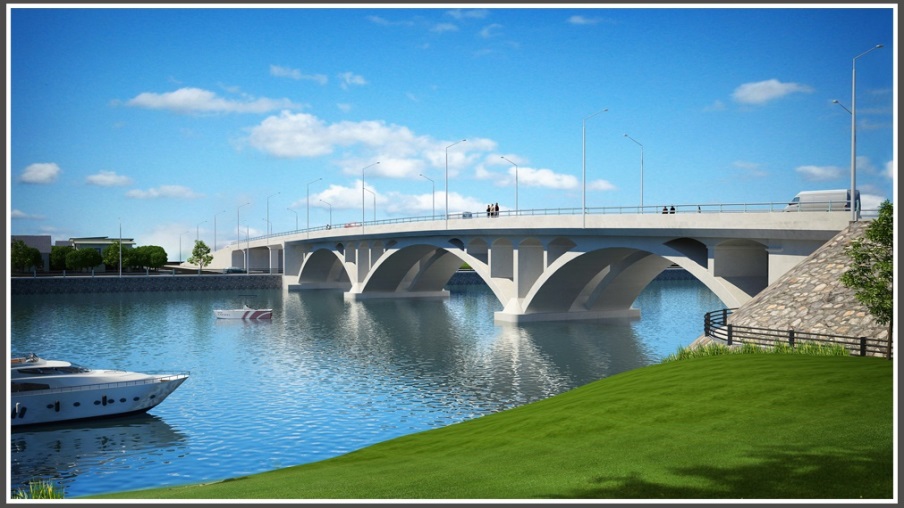 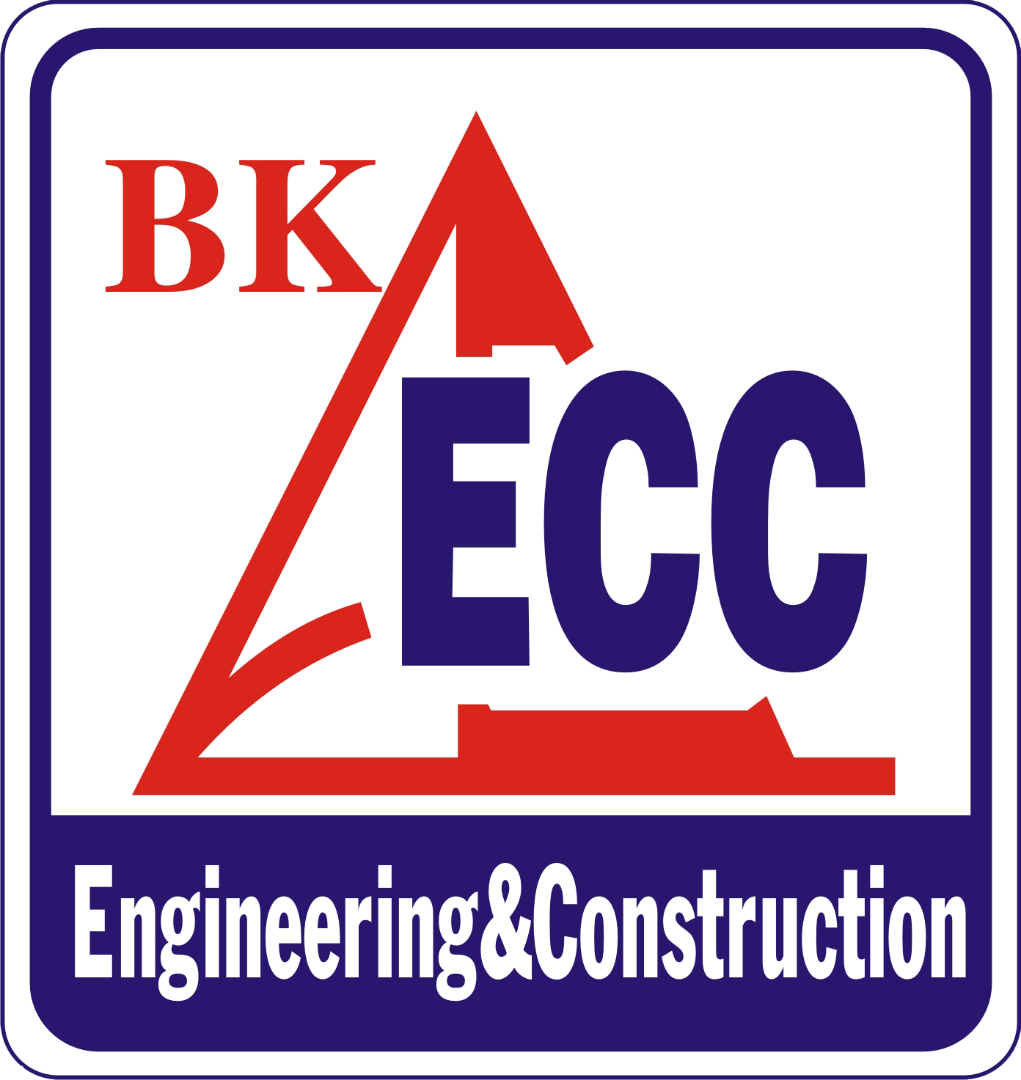 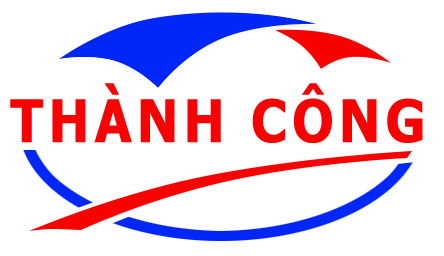 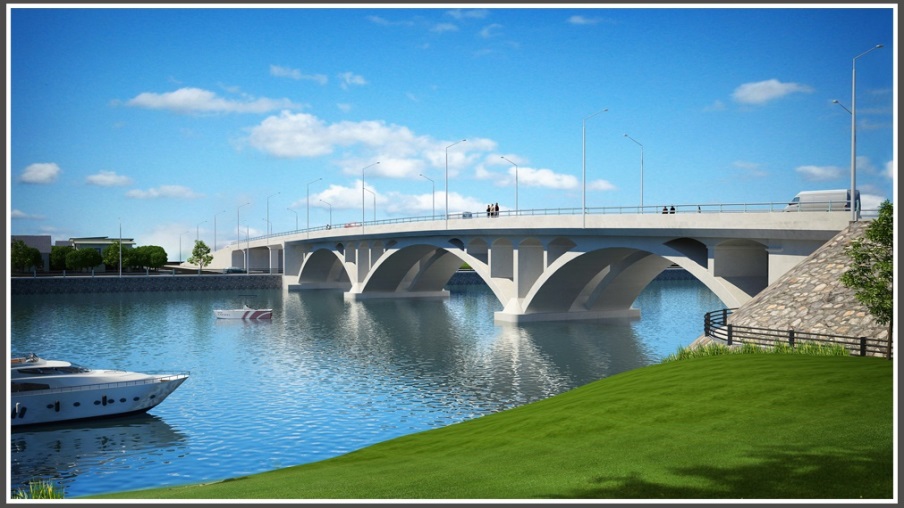 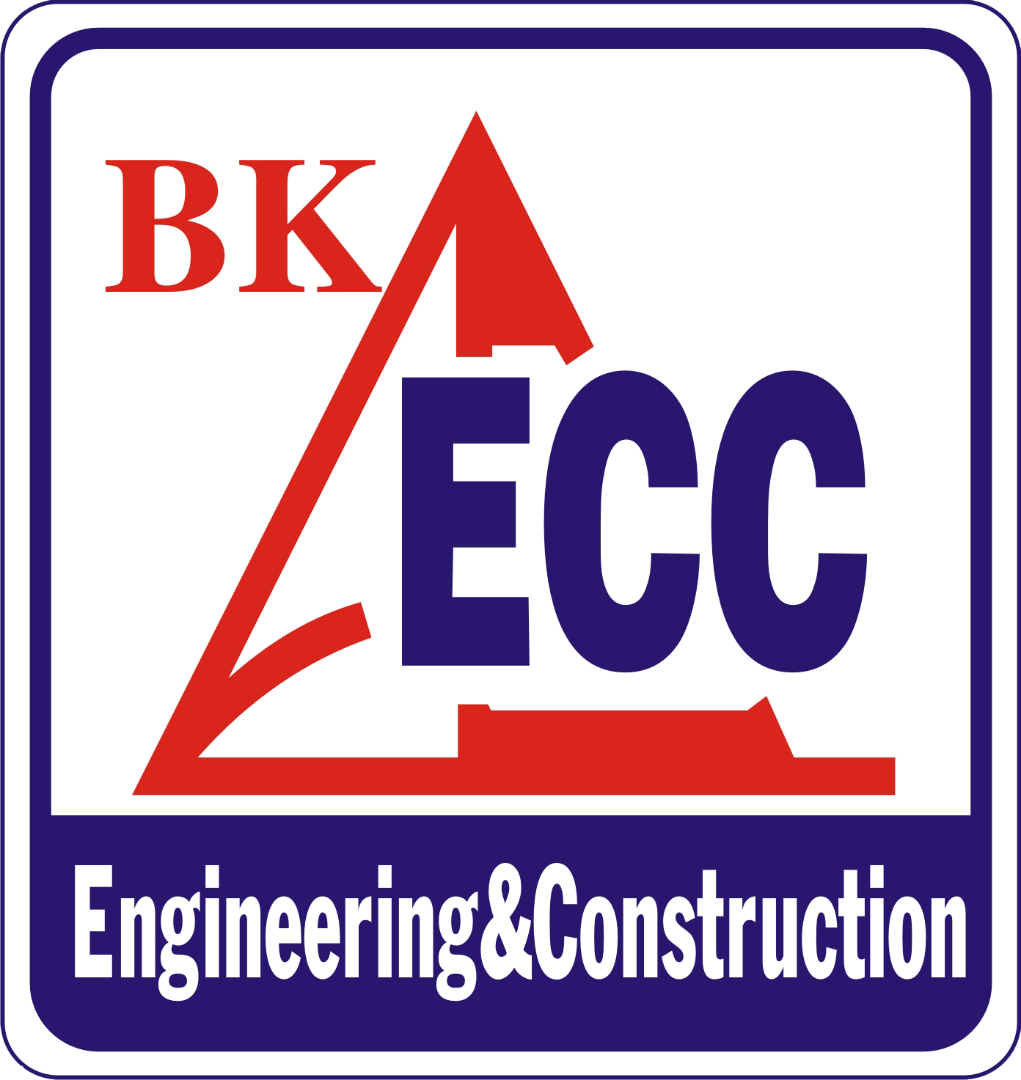 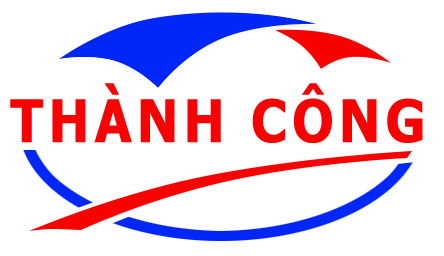 MỤC LỤCTHÔNG TIN DỰ ÁNBÁO CÁO CÔNG VIỆC THỰC HIỆN TRONG TUẦN QUA VÀ KẾ HOẠCH THI CÔNG TRONG TUẦN TỚI HUY ĐỘNG NHÂN SỰ TƯ VẤN GIÁM SÁTTÌNH HÌNH HUY ĐỘNG NHÂN SỰ VÀ THIẾT BỊ CỦA NHÀ THẦUCÔNG TÁC LẬP VÀ ĐỆ TRÌNH CÁC HỒ SƠ QLCL, HỒ SƠ PHÁP LÝ LIÊN QUAN CỦA CÁC ĐƠN VỊCÔNG TÁC KIỂM TRA, THÍ NGHIỆM VẬT LIỆU ĐẦU VÀOCÁC ĐỀ XUẤT KIẾN NGHỊ VỚI BAN QLDA VÀ CÁC NHÀ THẦUTÌNH HÌNH THỜI TIẾT TRONG TUẦNCÔNG TÁC KIỂM TRA ĐÁNH GIÁ TÁC ĐỘNG MÔI TRƯỜNG CÁC HÌNH ẢNH THỰC  HIỆN DỰ ÁNTHÔNG TIN DỰ ÁNBÁO CÁO CÔNG VIỆC THỰC HIỆN TRONG TUẦN QUA VÀ KẾ HOẠCH THI CÔNG TRONG TUẦN TỚI.(TVGS đánh giá khối lượng công việc đã thực hiện theo từng đoạn thi công của Nhà thầu)II.1/ Lô 1: Chưa phát lệnh khởi công.II.2/ Lô 2: Lô TK-02b - Xây dựng 3 đoạn đường từ đường Hùng Vương đến cuối tuyến, bao gồm cầu Kênh.      II.2.1/ Đoạn 1: Từ Km0+000 -:- Km0+916.98 (Từ đường Hùng Vương đến hết nút giao đường Phan Chu Trinh).Nhà thầu thi công: Công ty TNHH Kỹ thuật Xây dựng Quang Đại Việt.	a. Mặt bằng thi công: 		- Hiện tại đơn vị thi công chỉ nhận được mặt bằng sạch từ cọc 39 đến cọc 51 (dài 160m). 		- Từ cọc 34 đến cọc 39 (dài 48m) nhận được mặt bằng phạm vi ¾ cắt ngang bên trái tuyến. Phần bên phải tuyến vướng mặt bằng quán ăn chưa di dời.		- Các đoạn còn lại chưa nhận được mặt bằng sạch để triển khai thi công.		- Hệ thống dây điện trung và hạ thế chưa được di dời.	b. Khối lượng công việc thực hiện trong tuần:		- Vét hữu cơ và đắp hoàn trả bằng cát: Phần đường bên phải tuyến từ cọc 45 đến cọc 51 (dài 118m)		- Vét hữu cơ và đắp hoàn trả bằng cát: Phần đường bên trái tuyến từ cọc 46 đến cọc 56.		- Đắp đất nền K95: Nhà thầu đang tiếp tục tiến hành đắp đất K95 đoạn từ cọc 45 đến cọc 51 bên trái tuyến. 		* Các hạng mục khác nhà thầu chưa tiến hành thực hiện.	c. Kế hoạch thi công trong tuần tới:		- Đắp đất nền đường K95 phần bên trái tuyến từ cọc 45 đến cọc 51 và phần bên phải tuyến từ cọc 39 đến cọc 51		- Thi công mương dọc đoạn từ cọc 45 đến cọc 51.	II.2.2/ Đoạn 2: Từ Km2+548.06 -:- Km3+897.20 (Từ giáp đường dẫn phía đông cầu Kỳ Phú (cuối lô 1) đến đầu nút giao đường Lê Thánh Tông).Nhà thầu thi công: Công ty TNHH Kỹ thuật Xây dựng Quang Đại Việt.a. Mặt bằng thi công: Hiện tại đơn vị thi công nhận được mặt bằng thi công ở các đoạn sau:- Từ cọc 189 đến cọc 208 (dài 250m) - đang thi công đắp đất.- Từ cọc 256 đến cọc 261 (dài 68m) - không thuận lợi để vận chuyển vật liệu vào thi công.- Từ cọc 265 đến cọc 271 (dài 97m) - không thuận lợi để vận chuyển vật liệu vào thi công.- Từ cọc 281 đến cọc 294 (dài 150m) - đang đào đất và điều phối . * Các đoạn còn lại vẫn còn vướng mắc nhà dân và khu nghĩa trang nên chưa thuận tiện để triển khai thi công. Hệ thống dây điện trung và hạ thế vẫn chưa được di dời.	b. Khối lượng công việc thực hiện trong tuần:		- Dọn dẹp mặt bằng, phát quang và bóc hữu cơ xong tất cả các đoạn trên		- Trong tuần chỉ tham gia chặt phá cây, giải phóng mặt bằng		- Chưa thông tuyến nên chưa có đường vào đắp đất các đoạn đã bóc hữu cơ 		* Các hạng mục khác nhà thầu chưa tiến hành thực hiện.	c. Kế hoạch thi công trong tuần tới:		- Tiếp tục đắp đất nền đường K95, đoạn từ cọc 189 đến cọc 208 (dài 250m). - Phát quang, dọn dẹp mặt bằng, vét hữu cơ những đoạn khác sau khi được giải phóng mặt bằng và bàn giao mặt bằng sạch.	II.2.3/ Đoạn 3: Từ Km3+897.20 -:- Km6+308 (Từ đầu nút giao đường Lê Thánh Tông đến cuối tuyến).Nhà thầu thi công: Tổng Công ty CP Xuất nhập khẩu và Xây dựng Việt Nam.	a. Mặt bằng thi công:	Hiện tại mặt bằng thi công của đoạn 3 tương đối thông suốt, trên toàn đoạn đã triển khai thi công gần như liên tục chỉ cục bộ một vài vị trí nhỏ còn vướng mắc nhà dân và một số ngôi mộ chưa được di dời. Bên cạnh đó, hệ thống dây điện trung và hạ thể vẫn chưa được các đơn vị có liên quan di dời.	b. Khối lượng công việc thực hiện trong tuần:		- Dọn dẹp mặt bằng, phát quang đến nay về cơ bản đã thực hiện thông suốt toàn đoạn chỉ còn cục bộ còn một số vị trí mộ và nhà dân chưa di dời xong.		- Trong tuần qua do ảnh hưởng của thời tiết có mưa vào ban đêm không thuận lợi cho công tác thi công đắp đất nên nhà thầu đã tạm dừng công tác thi công nền đắp cấp phối đồi. Công việc chủ yếu trong tuần qua là tập trung vào việc tháo dở hố ga, cống tròn và hào kỹ thuật tại nút giao với đường cứu hộ, cứu nạn và tập trung thi công hoàn thành công phần nền đắp để thuận lợi cho việc đi lại của học sinh và khai giảng năm học mới.		- Các hạng mục khác nhà thầu chưa tiến hành thực hiện.	c. Kế hoạch thi công trong tuần tới:- Thi công vét hữu cơ các khu vực còn lại.- Thi công đắp đất K95 từ cọc 340 đến cọc 353: L= 251m- Thi công đắp đất K95 từ cọc 393 đến cọc 405: L= 219m- Thi công đắp đất K98 từ cọc 405 đến cọc 420: L= 261,6m- Thi công đắp đất K95 từ cọc 420 đến cọc 449: L= 523 m- Dọn dẹp bãi, mặt bằng thi công trong phạm vi thi công cầu Kênh.HUYĐỘNG NHÂN SỰ TƯ VẤN GIÁM SÁT.	- Đơn vị Tư vấn giám sát (BK-ECC) đã hoàn thành việc huy động, lập văn phòng TVGS hiện trường tại địa chỉ số 26 Trần Quý Cáp TP.Tam Kỳ, Tỉnh Quảng Nam.	- Nhân sự huy động cho dự án gồm:		+ Kỹ sư thường trú: 		Lê Quang Thanh.		+ Tư vấn giám sát hiện trường: 	Trần Hữu Đức.		+ Tư vấn giám sát hiện trường: 	Huỳnh Minh Đức.		+ Thư ký văn phòng:		Phan Thị Hồng Hạnh.TÌNH HÌNH HUY ĐỘNG NHÂN SỰ VÀ THIẾT BỊ CỦA NHÀ THẦU.IV.1/ Nhân sự và thiết bị nhà thầu thi công Lô TK-02b:CÔNG TÁC LẬP VÀ ĐỆ TRÌNH CÁC HỒ SƠ QUẢN LÝ CHẤT LƯỢNG, HỒ SƠ PHÁP LÝ LIÊN QUAN CỦA CÁC ĐƠN VỊCông tác lập và trình các hồ sơ, thủ tục pháp lý (bổ sung) gồm:Quyết định thành lập Ban chỉ huy công trường;Chương trình quản lý an toàn lao động và vệ sinh môi trường;Các biện pháp tổ chức thi công;Biện pháp quản lý, đảm bảo chất lượng thi công xây dựng;Hồ sơ phòng thí nghiệm hiện trường...V.1/ Đối với nhà thầu Quang Đại Việt: TVGS đã kiểm tra và chấp thuận các hồ sơ gồm: Chương trình quản lý an toàn lao động và vệ sinh môi trường; Biện pháp tổ chức thi công nền đường và thoát nước và Biện pháp quản lý, đảm bảo chất lượng thi công xây dựng... Tuy nhiên, đến ngay nhà thầu vẫn chưa cập nhật, bổ sung đầy đủ các hồ sơ liên quan đến phòng thí nghiệm và nhân sự Ban chỉ huy công trường theo ý kiến của văn phòng TVGS.  V.2/ Đối với nhà thầu Vinaconex: Việc lập và đệ trình các hồ sơ đã được nhà thầu thực hiện. Qua kiểm tra các hồ sơ, TVGS nhận thấy hồ sơ được lập nội dung chưa đầy đủ, chất lượng hồ sơ chưa tốt. Văn phòng TVGS đã có ý và hiện tại đơn vị đang chỉnh sửa, hoàn thiện và sẽ trình nộp lại trong tuần đến.- Về thủ tục pháp lý: Việc xin thay đổi (ủy quyền) nhà thầu thi công đoạn 3 (lô 2b) của Tổng Công ty CP Xuất nhập khẩu và Xây dựng Việt Nam (Vinaconex) bởi Công ty Cổ phần Vinaconex 25 đã được nhà thầu đệ trình nhưng đến nay văn phòng TVGS vẫn chưa nhận được ý kiến phản hồi từ các đơn vị Quản lý dự án. CÔNG TÁC KIỂM TRA, THÍ NGHIỆM VẬT LIỆU ĐẦU VÀOTuần qua, TVGS cùng các nhà thầu đã thực hiện việc kiểm tra các nguồn vật liệu, lấy mẫu và thí nghiệm các vật liệu dự kiến sử dụng cho việc thiết kế thành phần cấp phối BTXM cho công tác thi công cầu, cống và hệ thống thoát nước:+ Thí nghiệm tính chất cơ lý của: đá dăm các loại, cát xây dựng và xi măng.+ Kiểm tra trạm trộn bê tông xi măng của Vinaconex 25.NHỮNG TỒN TẠI YÊU CẦU NHÀ THẦU KHĂC PHỤC VÀ CÁC KIẾN NGHỊ ĐỀ XUẤT ĐẾN BAN QUẢN LÝ DỰ ÁN1/ Về công tác An toàn lao động: Đề nghị các nhà thầu thực hiện nghiêm túc vấn việc trang bị bảo hộ lao động đúng quy định cho kỹ sư và công nhân tham gia thi công thi công trên công trường; Bổ sung đầy đủ gương chiếu hậu, đèn chiếu sáng, đèn báo hiệu cho các xe và máy thi công trên công trường. Lắp dựng đầy đủ các biển báo nguy hiểm, biển báo hiệu khu vực thi công và giăng dây rào chắn tại các vị trí đào xử lý nền đất yếu hoặc các khu vực có hố sâu khác.2/ Kiến nghị Ban QLDA xúc tiến, làm việc với các bên liên quan sớm giải quyết các vướng mắc trong công tác đền bù, GPMB, công tác di dời các trụ và đường dây điện trung, hạ thế và sớm bàn giao mặt bằng cho các Nhà thầu để triển khai thi công kịp kế hoạch, tiến độ đề ra.TÌNH HÌNH THỜI TIẾT TRONG TUẦNBảng theo dõi thời tiết các ngày trong tuần:CÔNG TÁC KIỂM TRA ĐÁNH GIÁ TÁC ĐỘNG MÔI TRƯỜNGIX.1/ Đánh giá tác động môi trường - Nhà thầu thi công: Công ty TNHH kỹ thuật xây dựng Quang Đại Việt.PHIẾU KIỂM TRA VÀ GIÁM SÁT VIỆC TUÂN THỦ MÔI TRƯỜNG CỦA TƯ VẤN GIÁM SÁT XÂY DỰNG TẠI CÔNG TRƯỜNG  BIỂU MẪU THU THẬP THÔNG TIN AN TOÀN MÔI TRƯỜNGThời gian theo dõi : từ  26/8/2016   đến   01/9/2016.Tiểu dự án: Phát triển thành phố Tam Kỳ Địa điểm thực hiện: Thành  phố Tam Kỳ, Tĩnh Quảng NamThông tin liên hệ của nhà thầu :  Công ty TNHH Kỹ thuật Xây dựng Quang Đại ViệtThang điểm: 1 - 51: Thiếu rất nhiều; 2-sơ sài; 3-chấp nhận được; 4-đầy đủ; 5-rất đầy đủ. Ghi chú : đánh dấu X vào dưới các cột điểm Một số nhận xét chung: Nhà thầu Công ty TNHH Kỹ thuật Xây dựng Quang Đại Việt về cơ bản đã triển khai thực hiện các yêu cầu về đảm bảo ATLĐ, VSMT và ATGT. Tuy nhiên, việc trang bị các công cụ, dụng cụ vẫn chưa được đầy đủ, yêu cầu nhà thầu bổ sung đầy đủ các hạng mục trên. Đồng thời duy trì các biện pháp đảm bảo an toàn trong suốt thời gian thi công.Ngày kiểm tra: Ký xác nhận:   Lê Quang ThanhIX.2. Đánh giá tác động môi trường - Nhà thầu thi công: Tổng công ty CP Xuất nhập khẩu và Xây dựng Việt Nam.PHIẾU KIỂM TRA VÀ GIÁM SÁT VIỆC TUÂN THỦ MÔI TRƯỜNG CỦA TƯ VẤN GIÁM SÁT XÂY DỰNG TẠI CÔNG TRƯỜNGBIỂU MẪU THU THẬP THÔNG TIN AN TOÀN MÔI TRƯỜNGThời gian theo dõi : từ  26/8/2016   đến   01/9/2016.Tiểu dự án: Phát triển thành phố Tam Kỳ.Địa điểm thực hiện: Thành  phố Tam Kỳ, Tĩnh Quảng Nam.Thông tin liên hệ của nhà thầu :  Tổng Công ty CP Xuất nhập khẩu và Xây dựng Việt Nam.Thang điểm: 1 - 51: Thiếu rất nhiều; 2-sơ sài; 3-chấp nhận được; 4-đầy đủ; 5-rất đầy đủ. Ghi chú : đánh dấu X vào dưới các cột điểm Một số nhận xét chung: Nhà thầu Tổng công ty CP xuất nhập khầu và Xây dựng Việt Nam (Vinaconex) về cơ bản đã triển khai thực hiện các yêu cầu về đảm bảo ATLĐ, VSMT và đảm bảo ATGT. Tuy nhiên, việc trang bị các công cụ, dụng cụ vẫn chưa được đầy đủ, yêu cầu nhà thầu bổ sung đầy đủ các hạng mục trên đồng thời duy trì các biện pháp đảm bảo an toàn trong suốt thời gian thi công.Ngày kiểm tra: Ký xác nhận: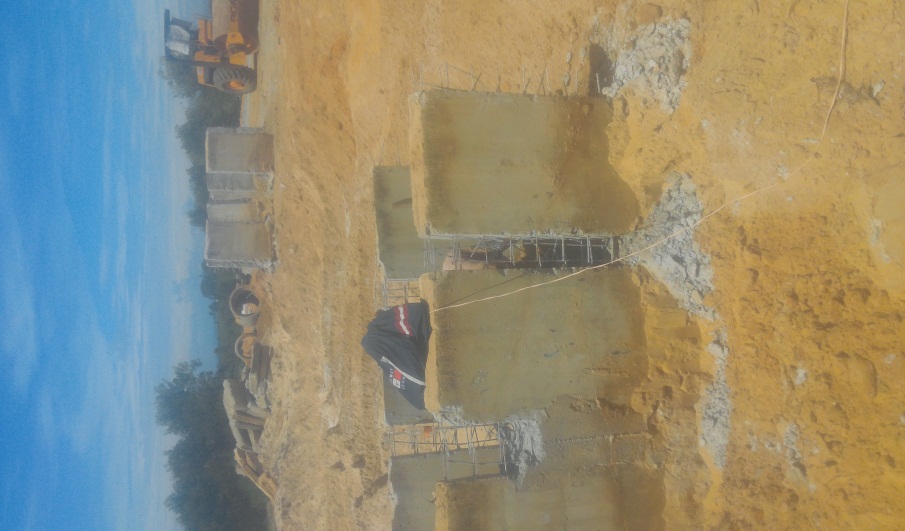 VIII.  CÁC HÌNH ẢNH THỰC HIỆN DỰ ÁN:TÊN DỰ ÁNDự án phát triển các thành phố loại 2 tại Quảng Nam, Hà Tĩnh và Đắk Lắk.Tiểu dự án Phát triển thành phố Tam Kỳ.Hợp phần 2: Xây dựng đường chiến lược - Xây dựng đường Điện Biên Phủ.HÌNH THỨC ĐẦU TƯSử dụng vốn vay ngân hàng Phát triển Châu Á.ĐẠI DIỆN CHỦ ĐẦU TƯBan Quản lý dự án Đầu tư xây dựng tỉnh Quảng Nam.ĐƠN VỊ TÀI TRỢ VỐNNgân hàng Phát triển Châu Á (ADB).ĐƠN VỊ TƯ VẤN GIÁM SÁTLiên danh Công ty Cổ phần Tư vấn và Đầu tư Xây dựng ECC (BK-ECC) và Công ty Cổ phần Xây dựng Thành Công - Chi nhánh Quảng Nam.ĐƠN VỊ TƯ VẤN THIẾT KẾCông ty Cổ phần Tư vấn xây dựng 138.NHÀ THẦU THI CÔNGLô 1: Chưa phát lệnh khởi công.Lô 2: Liên danh Công ty TNHH Kỹ thuật Xây dựng Quang Đại Việt - Tổng Công ty Cổ phần Xuất nhập khẩu và Xây dựng Việt Nam.TỔNG MỨC ĐẦU TƯ.........................NGÀY KHỞI CÔNG15/08/2016NGÀY DỰ KIẾN HOÀN THÀNH05/08/2018MÔ TẢ DỰ ÁN:(Hợp phần 2: Xây dựng đường chiến lược - Xây dựng đường Điện Biên Phủ Km0+00 – Km6+308)Phần đường giao thông với quy mô như sau:1/ Đoạn Km0+00 – Km1+055 (Đoạn từ Hùng Vương – Bạch Đằng): đường phố chính thứ yếu theo TCXDVN 104-2007.       Quy mô mặt cắt ngang: Bn = 10m (vỉa hè) +7,5m (mặt) + 25m (phân cách) + 7,5m (mặt) + 10m (vỉa hè) = 60m.        Riêng đoạn Km0 + 877,27– Km1+029,66 (tiếp giáp mố cầu Bàn Thạch) mặt cắt ngang đường B=16m, bố trí đường gom hai bên có mặt cắt ngang đường B= 10m (vỉa hè) + 7,5m (mặt) + 4,5m (vỉa hè) = 22m.2/ Đoạn Km1+055 – Km6+308 ( Đoạn từ Bạch Đằng – Đường phòng chống lụt bão, đường cứu hộ, cứu nạn): đường ô tô cấp III đồng bằng.      Quy mô mặt cắt ngang: Bn = 2,5m (lề) + 7,0m (mặt) + 2,5m (lề) = 12m, gia cố lề mỗi bên 2,0m.         Đoạn đường đầu cầu phía Đông cầu Bàn Thạch, hai đầu cầu Kỳ Phú thiết kế vút nối từ nền đường B=17,0m xuống B=12,0m.Phần cầu với quy mô như sau:Quy mô : Vĩnh cửu bằng kết cấu bê tông và bê tông dự ứng lực.Tần suất thiết kế:Cầu Bàn Thạch, cầu Kỳ Phú: 1%; Cầu Kênh: 4%.Khổ cầu bằng khổ nền đường.Cầu Bàn Thạch, cầu Kỳ Phú: 16,0m.Cầu Kênh: 12,0m.Khổ thông thuyền:Cầu Bàn Thạch: H=2,5m.Cầu Kỳ Phú: Sông thông thuyền cấp IV,                          BxH = 30x6m.Cầu Kênh: Sông không thông thuyền.Hoạt tải xe ô tô thiết kế cầu: HL93Tải trọng bộ hành: 3x10-3 MpaChiều cao tĩnh không tối thiểu vượt đường bộ: H = 4,75m.PHÂN ĐOẠN THI CÔNG:(Dựa theo hợp đồng xây dựng giữa nhà thầu với BQL và thỏa thuận phân khai khối lượng của các nhà thầu)I/ Lô 1: Từ Km0+916.98 -:- Km2+548.06.            Chưa phát lệnh khởi công.II/ Lô 2:  Lô TK-02b Xây dựng 3 đoạn đường từ đường Hùng Vương đến cuối tuyến, bao gồm cầu Kênh.     1/ Đoạn 1: Từ Km0+000 -:- Km0+916.98 (Từ đường Hùng Vương đến hết nút giao đường Phan Chu Trinh)     2/ Đoạn 2: Từ Km2+548.06 -:- Km3+897.20 (Từ giáp đường dẫn phía đông cầu Kỳ Phú (cuối lô 1) đến đầu nút giao đường Lê Thánh Tông).     3/ Đoạn 3: Từ Km3+897.20 -:- Km6+308 (Từ đầu nút giao đường Lê Thánh Tông đến cuối tuyến giáp với đường cứu hộ, cứu nạn).STTHẠNG MỤCSố lượng1Đoạn 1: Công ty TNHH Kỹ thuật Xây dựng Quang Đại Việt.Đoạn 1: Công ty TNHH Kỹ thuật Xây dựng Quang Đại Việt.1.1Nhân sự:Cán bộ kỹ thuật hiện trường04 ngườiCán cộ phụ trách hồ sơ01 ngườiCông nhân15 người1.2Thiết bị:Máy đào01 máyMáy ủi02 máyMáy Lu02 máyMáy san01 máyXe tưới nước01 xeÔ tô vận chuyển10 xe2Đoạn 2: Công ty TNHH Kỹ thuật Xây dựng Quang Đại Việt.Đoạn 2: Công ty TNHH Kỹ thuật Xây dựng Quang Đại Việt.2.1Nhân sự:Cán bộ kỹ thuật hiện trường03 ngườiCán cộ phụ trách hồ sơ01 ngườiCông nhân15 người2.2Thiết bị:Máy đào01 máyMáy ủi01 máyMáy Lu01 máyMáy san  0 máyXe tưới nước01 xeÔ tô vận chuyển10 xe3Đoạn 3: Tổng Công ty CP Xuất nhập khẩu và Xây dựng Việt Nam.Đoạn 3: Tổng Công ty CP Xuất nhập khẩu và Xây dựng Việt Nam.3.1Nhân sự: Cán bộ kỹ thuật hiện trường05 ngườiCán cộ phụ trách hồ sơ02 ngườiCông nhân15 người3.2Thiết bị:Máy đào02 máyMáy ủi03 máyMáy Lu02 máyMáy san01 máyXe tưới nước01 xeÔ tô vận chuyển20 XeNgàyThứ 626/8Thứ 727/8C.Nhật28/8Thứ 229/8Thứ 330/8Thứ 431/8Thứ 501/9SángNắngNắngNắng nhẹNắngNắng nhẹNắngNắngChiềuNắngMưa nhỏNắngNắngNắngNắngNắngTốiMưa lớnMưaMưaMưa nhỏMưa nhỏMưa lớnKh. mưaDự án:  Phát triển các thành phố loại 2 tại Quảng Nam, Hà Tĩnh và Đắk Lắk, Tiểu dự án Phát triển thành phố Tam KỳDự án:  Phát triển các thành phố loại 2 tại Quảng Nam, Hà Tĩnh và Đắk Lắk, Tiểu dự án Phát triển thành phố Tam KỳDự án:  Phát triển các thành phố loại 2 tại Quảng Nam, Hà Tĩnh và Đắk Lắk, Tiểu dự án Phát triển thành phố Tam KỳDự án:  Phát triển các thành phố loại 2 tại Quảng Nam, Hà Tĩnh và Đắk Lắk, Tiểu dự án Phát triển thành phố Tam KỳDự án:  Phát triển các thành phố loại 2 tại Quảng Nam, Hà Tĩnh và Đắk Lắk, Tiểu dự án Phát triển thành phố Tam KỳDự án:  Phát triển các thành phố loại 2 tại Quảng Nam, Hà Tĩnh và Đắk Lắk, Tiểu dự án Phát triển thành phố Tam KỳDự án:  Phát triển các thành phố loại 2 tại Quảng Nam, Hà Tĩnh và Đắk Lắk, Tiểu dự án Phát triển thành phố Tam KỳĐơn vị thực hiện: Đơn vị thực hiện: Đơn vị thực hiện: Đơn vị thực hiện: Đơn vị thực hiện: Đơn vị thực hiện: Đơn vị thực hiện: Đơn vị thực hiện: Đơn vị thực hiện: Đơn vị thực hiện: Đơn vị thực hiện: Đơn vị thực hiện: Đơn vị thực hiện: Đơn vị thực hiện: Đơn vị thực hiện: Đơn vị thực hiện: Đơn vị thực hiện: Gói thầu: Hợp phần 2: Xây dựng đường chiến lược - Xây dựng đường Điện Biên Phủ.Gói thầu: Hợp phần 2: Xây dựng đường chiến lược - Xây dựng đường Điện Biên Phủ.Gói thầu: Hợp phần 2: Xây dựng đường chiến lược - Xây dựng đường Điện Biên Phủ.Gói thầu: Hợp phần 2: Xây dựng đường chiến lược - Xây dựng đường Điện Biên Phủ.Gói thầu: Hợp phần 2: Xây dựng đường chiến lược - Xây dựng đường Điện Biên Phủ.Đơn vị giám sát: Liên danh Công ty CP tư vấn và đầu tư xây dựng ECC và Công ty CP xây dựng Thành CôngĐơn vị giám sát: Liên danh Công ty CP tư vấn và đầu tư xây dựng ECC và Công ty CP xây dựng Thành CôngĐơn vị giám sát: Liên danh Công ty CP tư vấn và đầu tư xây dựng ECC và Công ty CP xây dựng Thành CôngĐơn vị giám sát: Liên danh Công ty CP tư vấn và đầu tư xây dựng ECC và Công ty CP xây dựng Thành CôngĐơn vị giám sát: Liên danh Công ty CP tư vấn và đầu tư xây dựng ECC và Công ty CP xây dựng Thành CôngĐơn vị giám sát: Liên danh Công ty CP tư vấn và đầu tư xây dựng ECC và Công ty CP xây dựng Thành CôngĐơn vị giám sát: Liên danh Công ty CP tư vấn và đầu tư xây dựng ECC và Công ty CP xây dựng Thành CôngĐơn vị giám sát: Liên danh Công ty CP tư vấn và đầu tư xây dựng ECC và Công ty CP xây dựng Thành CôngĐơn vị giám sát: Liên danh Công ty CP tư vấn và đầu tư xây dựng ECC và Công ty CP xây dựng Thành CôngĐơn vị giám sát: Liên danh Công ty CP tư vấn và đầu tư xây dựng ECC và Công ty CP xây dựng Thành CôngĐơn vị giám sát: Liên danh Công ty CP tư vấn và đầu tư xây dựng ECC và Công ty CP xây dựng Thành CôngĐơn vị giám sát: Liên danh Công ty CP tư vấn và đầu tư xây dựng ECC và Công ty CP xây dựng Thành CôngĐơn vị giám sát: Liên danh Công ty CP tư vấn và đầu tư xây dựng ECC và Công ty CP xây dựng Thành CôngĐơn vị giám sát: Liên danh Công ty CP tư vấn và đầu tư xây dựng ECC và Công ty CP xây dựng Thành CôngĐơn vị giám sát: Liên danh Công ty CP tư vấn và đầu tư xây dựng ECC và Công ty CP xây dựng Thành CôngĐơn vị giám sát: Liên danh Công ty CP tư vấn và đầu tư xây dựng ECC và Công ty CP xây dựng Thành CôngĐơn vị giám sát: Liên danh Công ty CP tư vấn và đầu tư xây dựng ECC và Công ty CP xây dựng Thành CôngĐịa điểm: Công trường thi công - Đoạn 1 và Đoạn 2Địa điểm: Công trường thi công - Đoạn 1 và Đoạn 2Địa điểm: Công trường thi công - Đoạn 1 và Đoạn 2Địa điểm: Công trường thi công - Đoạn 1 và Đoạn 2Địa điểm: Công trường thi công - Đoạn 1 và Đoạn 2Địa điểm: Công trường thi công - Đoạn 1 và Đoạn 2Địa điểm: Công trường thi công - Đoạn 1 và Đoạn 2Nhà thầu: Công ty TNHH kỹ thuật xây dựng Quang Đại Việt.Nhà thầu: Công ty TNHH kỹ thuật xây dựng Quang Đại Việt.Nhà thầu: Công ty TNHH kỹ thuật xây dựng Quang Đại Việt.Nhà thầu: Công ty TNHH kỹ thuật xây dựng Quang Đại Việt.Nhà thầu: Công ty TNHH kỹ thuật xây dựng Quang Đại Việt.Nhà thầu: Công ty TNHH kỹ thuật xây dựng Quang Đại Việt.Nhà thầu: Công ty TNHH kỹ thuật xây dựng Quang Đại Việt.Nhà thầu: Công ty TNHH kỹ thuật xây dựng Quang Đại Việt.Nhà thầu: Công ty TNHH kỹ thuật xây dựng Quang Đại Việt.Nhà thầu: Công ty TNHH kỹ thuật xây dựng Quang Đại Việt.Nhà thầu: Công ty TNHH kỹ thuật xây dựng Quang Đại Việt.Nhà thầu: Công ty TNHH kỹ thuật xây dựng Quang Đại Việt.Nhà thầu: Công ty TNHH kỹ thuật xây dựng Quang Đại Việt.Nhà thầu: Công ty TNHH kỹ thuật xây dựng Quang Đại Việt.Nhà thầu: Công ty TNHH kỹ thuật xây dựng Quang Đại Việt.Nhà thầu: Công ty TNHH kỹ thuật xây dựng Quang Đại Việt.Nhà thầu: Công ty TNHH kỹ thuật xây dựng Quang Đại Việt.Kỳ báo cáo: Tuần thứ 3 (Từ 26/8 đến 01/9 năm 2016)Kỳ báo cáo: Tuần thứ 3 (Từ 26/8 đến 01/9 năm 2016)Kỳ báo cáo: Tuần thứ 3 (Từ 26/8 đến 01/9 năm 2016)Kỳ báo cáo: Tuần thứ 3 (Từ 26/8 đến 01/9 năm 2016)Kỳ báo cáo: Tuần thứ 3 (Từ 26/8 đến 01/9 năm 2016)Giai đoạn: Thi công nền đườngGiai đoạn: Thi công nền đườngGiai đoạn: Thi công nền đườngGiai đoạn: Thi công nền đườngGiai đoạn: Thi công nền đườngGiai đoạn: Thi công nền đườngGiai đoạn: Thi công nền đườngGiai đoạn: Thi công nền đườngGiai đoạn: Thi công nền đườngGiai đoạn: Thi công nền đườngGiai đoạn: Thi công nền đườngGiai đoạn: Thi công nền đườngGiai đoạn: Thi công nền đườngGiai đoạn: Thi công nền đườngGiai đoạn: Thi công nền đườngGiai đoạn: Thi công nền đườngGiai đoạn: Thi công nền đườngNhà thầuNhà thầuNhà thầuNhà thầuNhà thầuNhà thầu đã nhận thức được vấn đề môi trườngNhà thầu đã nhận thức được vấn đề môi trườngNhà thầu đã nhận thức được vấn đề môi trườngNhà thầu đã nhận thức được vấn đề môi trườngNhà thầu đã nhận thức được vấn đề môi trườngCó/KhôngCó/KhôngHành động yêu cầuHành động yêu cầuHành động yêu cầuHành động yêu cầuHành động yêu cầuHành động yêu cầuHành động yêu cầuHành động yêu cầuHành động yêu cầuHành động yêu cầuHành động yêu cầuTrách nhiệm nhà thầu/ Nhận xétTrách nhiệm nhà thầu/ Nhận xétTrách nhiệm nhà thầu/ Nhận xétTrách nhiệm nhà thầu/ Nhận xétTrách nhiệm nhà thầu/ Nhận xétTrách nhiệm nhà thầu/ Nhận xétNhận thức của nhà thầu đối với yêu cầu giảm thiểu?Nhận thức của nhà thầu đối với yêu cầu giảm thiểu?Nhận thức của nhà thầu đối với yêu cầu giảm thiểu?Nhận thức của nhà thầu đối với yêu cầu giảm thiểu?Nhận thức của nhà thầu đối với yêu cầu giảm thiểu?CóCóNhà thầu có bản sao Chương trình quản lý môi trường?Nhà thầu có bản sao Chương trình quản lý môi trường?Nhà thầu có bản sao Chương trình quản lý môi trường?Nhà thầu có bản sao Chương trình quản lý môi trường?Nhà thầu có bản sao Chương trình quản lý môi trường?CóCóTuân thủ việc kiểm tra các biện pháp giảm nhẹTuân thủ việc kiểm tra các biện pháp giảm nhẹTuân thủ việc kiểm tra các biện pháp giảm nhẹTuân thủ việc kiểm tra các biện pháp giảm nhẹTuân thủ việc kiểm tra các biện pháp giảm nhẹTuân thủ việc kiểm tra các biện pháp giảm nhẹTuân thủ việc kiểm tra các biện pháp giảm nhẹTuân thủ việc kiểm tra các biện pháp giảm nhẹTuân thủ việc kiểm tra các biện pháp giảm nhẹTuân thủ việc kiểm tra các biện pháp giảm nhẹTuân thủ việc kiểm tra các biện pháp giảm nhẹTuân thủ việc kiểm tra các biện pháp giảm nhẹTuân thủ việc kiểm tra các biện pháp giảm nhẹTuân thủ việc kiểm tra các biện pháp giảm nhẹTuân thủ việc kiểm tra các biện pháp giảm nhẹTuân thủ việc kiểm tra các biện pháp giảm nhẹTuân thủ việc kiểm tra các biện pháp giảm nhẹTuân thủ việc kiểm tra các biện pháp giảm nhẹTuân thủ việc kiểm tra các biện pháp giảm nhẹTuân thủ việc kiểm tra các biện pháp giảm nhẹTuân thủ việc kiểm tra các biện pháp giảm nhẹTuân thủ việc kiểm tra các biện pháp giảm nhẹTuân thủ việc kiểm tra các biện pháp giảm nhẹTuân thủ việc kiểm tra các biện pháp giảm nhẹTác động/Biện pháp giảm thiểuTác động/Biện pháp giảm thiểuTác động/Biện pháp giảm thiểuTác động/Biện pháp giảm thiểuTác động/Biện pháp giảm thiểuPhê duyệt bởi: ADB và PDOT/PPMUPhê duyệt bởi: ADB và PDOT/PPMUPhê duyệt bởi: ADB và PDOT/PPMUPhê duyệt bởi: ADB và PDOT/PPMUPhê duyệt bởi: ADB và PDOT/PPMUPhê duyệt bởi: ADB và PDOT/PPMU(Từ EMP và SEMP kê khai tất cả các biện pháp giảm thiểu tác động môi trường phải thực hiện)(Từ EMP và SEMP kê khai tất cả các biện pháp giảm thiểu tác động môi trường phải thực hiện)(Từ EMP và SEMP kê khai tất cả các biện pháp giảm thiểu tác động môi trường phải thực hiện)Có thực hiện các biện pháp giảm thiểu?(có/không)Có thực hiện các biện pháp giảm thiểu?(có/không)Hiệu quả giảm thiểu?(1 đến 5)Quan sát tác động/Vị tríQuan sát tác động/Vị tríQuan sát tác động/Vị tríQuan sát tác động/Vị tríQuan sát tác động/Vị tríQuan sát tác động/Vị tríQuan sát tác động/Vị tríHành động yêu cầuHành động yêu cầuHành động yêu cầuHành động yêu cầuHành động yêu cầuTrách nhiệm nhà thầu/Nhận xétĐơn vị thực hiệnĐơn vị thực hiệnĐơn vị thực hiệnĐơn vị giám sátĐơn vị giám sát- Xe vận chuyển được che phủ kín, không để vật liệu rơi vãi trong quá trình vận chuyển, đổ đúng nơi quy định.- Xe vận chuyển được che phủ kín, không để vật liệu rơi vãi trong quá trình vận chuyển, đổ đúng nơi quy định.- Xe vận chuyển được che phủ kín, không để vật liệu rơi vãi trong quá trình vận chuyển, đổ đúng nơi quy định.CóCó2Tại vị trí ra vào công trường và trên đường vận chuyểnTại vị trí ra vào công trường và trên đường vận chuyểnTại vị trí ra vào công trường và trên đường vận chuyểnTại vị trí ra vào công trường và trên đường vận chuyểnTại vị trí ra vào công trường và trên đường vận chuyểnTại vị trí ra vào công trường và trên đường vận chuyểnTại vị trí ra vào công trường và trên đường vận chuyểnTiếp tục thực hiện bện pháp trên.Tiếp tục thực hiện bện pháp trên.Tiếp tục thực hiện bện pháp trên.Tiếp tục thực hiện bện pháp trên.Tiếp tục thực hiện bện pháp trên.Công ty TNHH Quang Đại ViệtCông ty TNHH Quang Đại ViệtCông ty TNHH Quang Đại ViệtTVGSBK- ECCTVGSBK- ECCXe, máy đã được chứng nhận kiểm định kỹ thuật an toànXe, máy đã được chứng nhận kiểm định kỹ thuật an toànXe, máy đã được chứng nhận kiểm định kỹ thuật an toànCóCó2Tại công trườngTại công trườngTại công trườngTại công trườngTại công trườngTại công trườngTại công trườngTiếp tục thực hiện biện pháp trênTiếp tục thực hiện biện pháp trênTiếp tục thực hiện biện pháp trênTiếp tục thực hiện biện pháp trênTiếp tục thực hiện biện pháp trênQuang Đại ViệtQuang Đại ViệtQuang Đại ViệtTVGSBK- ECCTVGSBK- ECCDùng xe tưới nước để tưới chống bụi tại nơi đào, nơi đắp và đường vận chuyểnDùng xe tưới nước để tưới chống bụi tại nơi đào, nơi đắp và đường vận chuyểnDùng xe tưới nước để tưới chống bụi tại nơi đào, nơi đắp và đường vận chuyểnCóCó2Tại công trường và trên đường vận chuyểnTại công trường và trên đường vận chuyểnTại công trường và trên đường vận chuyểnTại công trường và trên đường vận chuyểnTại công trường và trên đường vận chuyểnTại công trường và trên đường vận chuyểnTại công trường và trên đường vận chuyểnTiếp tục thực hiện việc tưới nước với tần suất cao hơn.Tiếp tục thực hiện việc tưới nước với tần suất cao hơn.Tiếp tục thực hiện việc tưới nước với tần suất cao hơn.Tiếp tục thực hiện việc tưới nước với tần suất cao hơn.Tiếp tục thực hiện việc tưới nước với tần suất cao hơn.Quang Đại ViệtQuang Đại ViệtQuang Đại ViệtTVGSBK- ECCTVGSBK- ECCMôi trường xung quanhMôi trường xung quanhMôi trường xung quanhMôi trường xung quanhMôi trường xung quanhMôi trường xung quanhMôi trường xung quanhMôi trường xung quanhMôi trường xung quanhMôi trường xung quanhMôi trường xung quanhMôi trường xung quanhMôi trường xung quanhMôi trường xung quanhMôi trường xung quanhMôi trường xung quanhMôi trường xung quanhPhê duyệt bởi: Phê duyệt bởi: Phê duyệt bởi: Phê duyệt bởi: Phê duyệt bởi: Phê duyệt bởi: Phê duyệt bởi: Tham sốNgày/Địa điểmĐo bởiĐo bởiThiết bị giám sátThiết bị giám sátKết quảKết quảKết quảTiểu chuẩnTiểu chuẩn% vượt quá% vượt quá% vượt quáHành động yêu cầuHành động yêu cầuHành động yêu cầuTrách nhiệm nhà thầu/Nhận xétTrách nhiệm nhà thầu/Nhận xétTrách nhiệm nhà thầu/Nhận xétTrách nhiệm nhà thầu/Nhận xétĐơn vị thực hiệnĐơn vị giám sátĐơn vị giám sátSự cố môi trường trong giai đoạn báo cáo (nếu có)Sự cố môi trường trong giai đoạn báo cáo (nếu có)Sự cố môi trường trong giai đoạn báo cáo (nếu có)Sự cố môi trường trong giai đoạn báo cáo (nếu có)Sự cố môi trường trong giai đoạn báo cáo (nếu có)Sự cố môi trường trong giai đoạn báo cáo (nếu có)Sự cố môi trường trong giai đoạn báo cáo (nếu có)Sự cố môi trường trong giai đoạn báo cáo (nếu có)Phê duyệt bởi:Phê duyệt bởi:Phê duyệt bởi:Sự cố môi trường (tai nạn, đổ tràn, khiếu nại)Sự cố môi trường (tai nạn, đổ tràn, khiếu nại)Ngày/Vị tríNgày/Vị tríNgày/Vị tríNgày/Vị tríBáo cáo bởiBáo cáo bởiBáo cáo bởiMô tả/Địa điểmMô tả/Địa điểmMô tả/Địa điểmHành động đã thực hiệnHành động đã thực hiệnHành động đã thực hiệnHành động đã thực hiệnHành động yêu cầu tiếp theoHành động yêu cầu tiếp theoHành động yêu cầu tiếp theoHành động yêu cầu tiếp theoHành động yêu cầu tiếp theoĐơn vị thực hiệnĐơn vị thực hiệnĐơn vị giám sátCác kiếu kiện, kiếu nại (nếu có)Các kiếu kiện, kiếu nại (nếu có)Các kiếu kiện, kiếu nại (nếu có)Các kiếu kiện, kiếu nại (nếu có)Các kiếu kiện, kiếu nại (nếu có)Các kiếu kiện, kiếu nại (nếu có)Các kiếu kiện, kiếu nại (nếu có)Các kiếu kiện, kiếu nại (nếu có)Các kiếu kiện, kiếu nại (nếu có)Các kiếu kiện, kiếu nại (nếu có)Các kiếu kiện, kiếu nại (nếu có)Các kiếu kiện, kiếu nại (nếu có)Các kiếu kiện, kiếu nại (nếu có)Các kiếu kiện, kiếu nại (nếu có)Các kiếu kiện, kiếu nại (nếu có)Các kiếu kiện, kiếu nại (nếu có)Các kiếu kiện, kiếu nại (nếu có)Các kiếu kiện, kiếu nại (nếu có)Các kiếu kiện, kiếu nại (nếu có)Các kiếu kiện, kiếu nại (nếu có)Các kiếu kiện, kiếu nại (nếu có)Các kiếu kiện, kiếu nại (nếu có)Các kiếu kiện, kiếu nại (nếu có)Các kiếu kiện, kiếu nại (nếu có)Các vấn đề liên quanCác vấn đề liên quanNgày/vị tríNgày/vị tríNgày/vị tríNgày/vị tríCác  phản hồiCác  phản hồiCác  phản hồiCác hành động đã thực hiệnCác hành động đã thực hiệnCác hành động đã thực hiệnCác yêu cầu trong thời gian tiếp theoCác yêu cầu trong thời gian tiếp theoCác yêu cầu trong thời gian tiếp theoCác yêu cầu trong thời gian tiếp theoCác yêu cầu trong thời gian tiếp theoCác yêu cầu trong thời gian tiếp theoCác yêu cầu trong thời gian tiếp theoCác yêu cầu trong thời gian tiếp theoCác yêu cầu trong thời gian tiếp theoĐơn vị thực hiệnĐơn vị thực hiệnĐơn vị giám sátTóm tắt các hành động được yêu cầu và theo dõi (nếu có)Tóm tắt các hành động được yêu cầu và theo dõi (nếu có)Tóm tắt các hành động được yêu cầu và theo dõi (nếu có)Tóm tắt các hành động được yêu cầu và theo dõi (nếu có)Tóm tắt các hành động được yêu cầu và theo dõi (nếu có)Tóm tắt các hành động được yêu cầu và theo dõi (nếu có)Tóm tắt các hành động được yêu cầu và theo dõi (nếu có)Tóm tắt các hành động được yêu cầu và theo dõi (nếu có)Tóm tắt các hành động được yêu cầu và theo dõi (nếu có)Tóm tắt các hành động được yêu cầu và theo dõi (nếu có)Tóm tắt các hành động được yêu cầu và theo dõi (nếu có)Tóm tắt các hành động được yêu cầu và theo dõi (nếu có)Tóm tắt các hành động được yêu cầu và theo dõi (nếu có)Tóm tắt các hành động được yêu cầu và theo dõi (nếu có)Tóm tắt các hành động được yêu cầu và theo dõi (nếu có)Tóm tắt các hành động được yêu cầu và theo dõi (nếu có)Tóm tắt các hành động được yêu cầu và theo dõi (nếu có)Tóm tắt các hành động được yêu cầu và theo dõi (nếu có)Tóm tắt các hành động được yêu cầu và theo dõi (nếu có)Tóm tắt các hành động được yêu cầu và theo dõi (nếu có)Tóm tắt các hành động được yêu cầu và theo dõi (nếu có)Tóm tắt các hành động được yêu cầu và theo dõi (nếu có)Tóm tắt các hành động được yêu cầu và theo dõi (nếu có)Tóm tắt các hành động được yêu cầu và theo dõi (nếu có)Hành động yêu cầuHành động yêu cầuHành động yêu cầuHành động yêu cầuHành động yêu cầuHành động yêu cầuHành động yêu cầuHành động yêu cầuHành động yêu cầuHành động yêu cầuKhoảng thời gian(ví dụ trong một tuần)Khoảng thời gian(ví dụ trong một tuần)Khoảng thời gian(ví dụ trong một tuần)Khoảng thời gian(ví dụ trong một tuần)Khoảng thời gian(ví dụ trong một tuần)Bên chịu trách nhiệmBên chịu trách nhiệmBên chịu trách nhiệmBên chịu trách nhiệmBên chịu trách nhiệmTheo dõi(Sẽ hoàn thiện nếu các yếu tố giám sát được yêu cầu) Theo dõi(Sẽ hoàn thiện nếu các yếu tố giám sát được yêu cầu) Theo dõi(Sẽ hoàn thiện nếu các yếu tố giám sát được yêu cầu) Theo dõi(Sẽ hoàn thiện nếu các yếu tố giám sát được yêu cầu) Các yêu cầu đã thực hiện:Các yêu cầu đã thực hiện:Các yêu cầu đã thực hiện:Các yêu cầu đã thực hiện:Giám sát hoàn thiện bởi:Giám sát hoàn thiện bởi:Giám sát hoàn thiện bởi:Giám sát hoàn thiện bởi:Giám sát hoàn thiện bởi:Giám sát hoàn thiện bởi:Giám sát hoàn thiện bởi:Giám sát hoàn thiện bởi:Giám sát hoàn thiện bởi:Giám sát hoàn thiện bởi:Ngày:Ngày:Ngày:Ngày:Chữ ký:Chữ ký:Chữ ký:Chữ ký:Chữ ký:Chữ ký:Chữ ký:Chữ ký:Chữ ký:Chữ ký:NgàyNgàyNgàyNgàyGhi chú:Ghi chú:Ghi chú:Ghi chú:Ghi chú:Ghi chú:Ghi chú:Ghi chú:Ghi chú:Ghi chú:Đính kèm: Đính kèm: Đính kèm: Đính kèm: Đính kèm: Đính kèm: Đính kèm: Đính kèm: Đính kèm: Đính kèm: [1] Mitigation Effectiveness Rating Criteria (Indicative examples)1.        Rất tốt (thực hiện tất cả các biện pháp yêu cầu)1.        Rất tốt (thực hiện tất cả các biện pháp yêu cầu)1.        Rất tốt (thực hiện tất cả các biện pháp yêu cầu)1.        Rất tốt (thực hiện tất cả các biện pháp yêu cầu)1.        Rất tốt (thực hiện tất cả các biện pháp yêu cầu)1.        Rất tốt (thực hiện tất cả các biện pháp yêu cầu)4.        Kém (thực hiện ít biện pháp)4.        Kém (thực hiện ít biện pháp)4.        Kém (thực hiện ít biện pháp)4.        Kém (thực hiện ít biện pháp)4.        Kém (thực hiện ít biện pháp)4.        Kém (thực hiện ít biện pháp)4.        Kém (thực hiện ít biện pháp)4.        Kém (thực hiện ít biện pháp)2.        Tốt (thực hiện những biện pháp chính)2.        Tốt (thực hiện những biện pháp chính)2.        Tốt (thực hiện những biện pháp chính)2.        Tốt (thực hiện những biện pháp chính)2.        Tốt (thực hiện những biện pháp chính)2.        Tốt (thực hiện những biện pháp chính)5.        Rất kém (thực hiện rất ít biện pháp)5.        Rất kém (thực hiện rất ít biện pháp)5.        Rất kém (thực hiện rất ít biện pháp)5.        Rất kém (thực hiện rất ít biện pháp)5.        Rất kém (thực hiện rất ít biện pháp)5.        Rất kém (thực hiện rất ít biện pháp)5.        Rất kém (thực hiện rất ít biện pháp)5.        Rất kém (thực hiện rất ít biện pháp)3.        Trung bình (thực hiện một số biện pháp)3.        Trung bình (thực hiện một số biện pháp)3.        Trung bình (thực hiện một số biện pháp)3.        Trung bình (thực hiện một số biện pháp)3.        Trung bình (thực hiện một số biện pháp)3.        Trung bình (thực hiện một số biện pháp)Địa điểmĐịa điểmĐịa điểmĐịa điểmĐịa điểmĐịa điểmĐịa điểmMục: 1.1An toàn lao động Yêu cầuMức điểm Mức điểm Mức điểm Mức điểm Mức điểm 123451. Dụng cụ an toàn cá nhânCác trang thiết bịX1. Dụng cụ an toàn cá nhânCông tác sử dụng X2. Dụng cụ y tếHộp cứu thương khẩn cấp theo tiêu chuẩn tại các địa điểm thi côngX2. Dụng cụ y tếThiết bị liên lạc tại các trạm xá (thông báo tín hiệu cấp cứu)X3. Các đặc trưng khi làm việc tại công trườngKiểm soát chất lượng không khí (phun nước, che chắn, ngăn tiếng ồn, gia cống chân đế máy móc v.v). XAn toàn phòng chống cháy nổ XAn toàn các thiết bị điệnXĐèn đảm bảo độ sángX4. Biển báo hiệuCác biển báo cần lắp đặt tại những điểm cần thiếtX5. Cây cối dễ gẫyKiểm tra và chặt bỏ các cây, cành cây dễ gẫy tại khu vực đường đi lại và công trường thi công. X6. An toàn giao thông trên đườngBiển báo giao thông XHạn chế tốc độXBiển hướng dẫn phân luồng.v.vXĐại diện Nhà thầu(ký, ghi rõ họ tên)Đại diện giám sátDự án:  Phát triển các thành phố loại 2 tại Quảng Nam, Hà Tĩnh và Đắk Lắk, Tiểu dự án Phát triển thành phố Tam KỳDự án:  Phát triển các thành phố loại 2 tại Quảng Nam, Hà Tĩnh và Đắk Lắk, Tiểu dự án Phát triển thành phố Tam KỳDự án:  Phát triển các thành phố loại 2 tại Quảng Nam, Hà Tĩnh và Đắk Lắk, Tiểu dự án Phát triển thành phố Tam KỳDự án:  Phát triển các thành phố loại 2 tại Quảng Nam, Hà Tĩnh và Đắk Lắk, Tiểu dự án Phát triển thành phố Tam KỳDự án:  Phát triển các thành phố loại 2 tại Quảng Nam, Hà Tĩnh và Đắk Lắk, Tiểu dự án Phát triển thành phố Tam KỳDự án:  Phát triển các thành phố loại 2 tại Quảng Nam, Hà Tĩnh và Đắk Lắk, Tiểu dự án Phát triển thành phố Tam KỳDự án:  Phát triển các thành phố loại 2 tại Quảng Nam, Hà Tĩnh và Đắk Lắk, Tiểu dự án Phát triển thành phố Tam KỳĐơn vị thực hiện: Đơn vị thực hiện: Đơn vị thực hiện: Đơn vị thực hiện: Đơn vị thực hiện: Đơn vị thực hiện: Đơn vị thực hiện: Đơn vị thực hiện: Đơn vị thực hiện: Đơn vị thực hiện: Đơn vị thực hiện: Đơn vị thực hiện: Đơn vị thực hiện: Đơn vị thực hiện: Đơn vị thực hiện: Đơn vị thực hiện: Đơn vị thực hiện: Gói thầu: Hợp phần 2: Xây dựng đường chiến lược - Xây dựng đường Điện Biên Phủ.Gói thầu: Hợp phần 2: Xây dựng đường chiến lược - Xây dựng đường Điện Biên Phủ.Gói thầu: Hợp phần 2: Xây dựng đường chiến lược - Xây dựng đường Điện Biên Phủ.Gói thầu: Hợp phần 2: Xây dựng đường chiến lược - Xây dựng đường Điện Biên Phủ.Gói thầu: Hợp phần 2: Xây dựng đường chiến lược - Xây dựng đường Điện Biên Phủ.Đơn vị giám sát: Liên danh Công ty CP tư vấn và đầu tư xây dựng ECC và Công ty CP xây dựng Thành CôngĐơn vị giám sát: Liên danh Công ty CP tư vấn và đầu tư xây dựng ECC và Công ty CP xây dựng Thành CôngĐơn vị giám sát: Liên danh Công ty CP tư vấn và đầu tư xây dựng ECC và Công ty CP xây dựng Thành CôngĐơn vị giám sát: Liên danh Công ty CP tư vấn và đầu tư xây dựng ECC và Công ty CP xây dựng Thành CôngĐơn vị giám sát: Liên danh Công ty CP tư vấn và đầu tư xây dựng ECC và Công ty CP xây dựng Thành CôngĐơn vị giám sát: Liên danh Công ty CP tư vấn và đầu tư xây dựng ECC và Công ty CP xây dựng Thành CôngĐơn vị giám sát: Liên danh Công ty CP tư vấn và đầu tư xây dựng ECC và Công ty CP xây dựng Thành CôngĐơn vị giám sát: Liên danh Công ty CP tư vấn và đầu tư xây dựng ECC và Công ty CP xây dựng Thành CôngĐơn vị giám sát: Liên danh Công ty CP tư vấn và đầu tư xây dựng ECC và Công ty CP xây dựng Thành CôngĐơn vị giám sát: Liên danh Công ty CP tư vấn và đầu tư xây dựng ECC và Công ty CP xây dựng Thành CôngĐơn vị giám sát: Liên danh Công ty CP tư vấn và đầu tư xây dựng ECC và Công ty CP xây dựng Thành CôngĐơn vị giám sát: Liên danh Công ty CP tư vấn và đầu tư xây dựng ECC và Công ty CP xây dựng Thành CôngĐơn vị giám sát: Liên danh Công ty CP tư vấn và đầu tư xây dựng ECC và Công ty CP xây dựng Thành CôngĐơn vị giám sát: Liên danh Công ty CP tư vấn và đầu tư xây dựng ECC và Công ty CP xây dựng Thành CôngĐơn vị giám sát: Liên danh Công ty CP tư vấn và đầu tư xây dựng ECC và Công ty CP xây dựng Thành CôngĐơn vị giám sát: Liên danh Công ty CP tư vấn và đầu tư xây dựng ECC và Công ty CP xây dựng Thành CôngĐơn vị giám sát: Liên danh Công ty CP tư vấn và đầu tư xây dựng ECC và Công ty CP xây dựng Thành CôngĐịa điểm: Công trường thi công - Đoạn 3Địa điểm: Công trường thi công - Đoạn 3Địa điểm: Công trường thi công - Đoạn 3Địa điểm: Công trường thi công - Đoạn 3Địa điểm: Công trường thi công - Đoạn 3Địa điểm: Công trường thi công - Đoạn 3Địa điểm: Công trường thi công - Đoạn 3Nhà thầu: Tổng công ty CP Xuất nhập khẩu và Xây dựng Việt Nam (Vinaconex)Nhà thầu: Tổng công ty CP Xuất nhập khẩu và Xây dựng Việt Nam (Vinaconex)Nhà thầu: Tổng công ty CP Xuất nhập khẩu và Xây dựng Việt Nam (Vinaconex)Nhà thầu: Tổng công ty CP Xuất nhập khẩu và Xây dựng Việt Nam (Vinaconex)Nhà thầu: Tổng công ty CP Xuất nhập khẩu và Xây dựng Việt Nam (Vinaconex)Nhà thầu: Tổng công ty CP Xuất nhập khẩu và Xây dựng Việt Nam (Vinaconex)Nhà thầu: Tổng công ty CP Xuất nhập khẩu và Xây dựng Việt Nam (Vinaconex)Nhà thầu: Tổng công ty CP Xuất nhập khẩu và Xây dựng Việt Nam (Vinaconex)Nhà thầu: Tổng công ty CP Xuất nhập khẩu và Xây dựng Việt Nam (Vinaconex)Nhà thầu: Tổng công ty CP Xuất nhập khẩu và Xây dựng Việt Nam (Vinaconex)Nhà thầu: Tổng công ty CP Xuất nhập khẩu và Xây dựng Việt Nam (Vinaconex)Nhà thầu: Tổng công ty CP Xuất nhập khẩu và Xây dựng Việt Nam (Vinaconex)Nhà thầu: Tổng công ty CP Xuất nhập khẩu và Xây dựng Việt Nam (Vinaconex)Nhà thầu: Tổng công ty CP Xuất nhập khẩu và Xây dựng Việt Nam (Vinaconex)Nhà thầu: Tổng công ty CP Xuất nhập khẩu và Xây dựng Việt Nam (Vinaconex)Nhà thầu: Tổng công ty CP Xuất nhập khẩu và Xây dựng Việt Nam (Vinaconex)Nhà thầu: Tổng công ty CP Xuất nhập khẩu và Xây dựng Việt Nam (Vinaconex)Kỳ báo cáo: Tuần thứ 3 (Từ 26/8 đến 01/9 năm 2016)Kỳ báo cáo: Tuần thứ 3 (Từ 26/8 đến 01/9 năm 2016)Kỳ báo cáo: Tuần thứ 3 (Từ 26/8 đến 01/9 năm 2016)Kỳ báo cáo: Tuần thứ 3 (Từ 26/8 đến 01/9 năm 2016)Kỳ báo cáo: Tuần thứ 3 (Từ 26/8 đến 01/9 năm 2016)Giai đoạn: Thi công nền đườngGiai đoạn: Thi công nền đườngGiai đoạn: Thi công nền đườngGiai đoạn: Thi công nền đườngGiai đoạn: Thi công nền đườngGiai đoạn: Thi công nền đườngGiai đoạn: Thi công nền đườngGiai đoạn: Thi công nền đườngGiai đoạn: Thi công nền đườngGiai đoạn: Thi công nền đườngGiai đoạn: Thi công nền đườngGiai đoạn: Thi công nền đườngGiai đoạn: Thi công nền đườngGiai đoạn: Thi công nền đườngGiai đoạn: Thi công nền đườngGiai đoạn: Thi công nền đườngGiai đoạn: Thi công nền đườngNhà thầuNhà thầuNhà thầuNhà thầuNhà thầuNhà thầu đã nhận thức được vấn đề môi trườngNhà thầu đã nhận thức được vấn đề môi trườngNhà thầu đã nhận thức được vấn đề môi trườngNhà thầu đã nhận thức được vấn đề môi trườngNhà thầu đã nhận thức được vấn đề môi trườngCó/KhôngCó/KhôngHành động yêu cầuHành động yêu cầuHành động yêu cầuHành động yêu cầuHành động yêu cầuHành động yêu cầuHành động yêu cầuHành động yêu cầuHành động yêu cầuHành động yêu cầuHành động yêu cầuTrách nhiệm nhà thầu/ Nhận xétTrách nhiệm nhà thầu/ Nhận xétTrách nhiệm nhà thầu/ Nhận xétTrách nhiệm nhà thầu/ Nhận xétTrách nhiệm nhà thầu/ Nhận xétTrách nhiệm nhà thầu/ Nhận xétNhận thức của nhà thầu đối với yêu cầu giảm thiểu?Nhận thức của nhà thầu đối với yêu cầu giảm thiểu?Nhận thức của nhà thầu đối với yêu cầu giảm thiểu?Nhận thức của nhà thầu đối với yêu cầu giảm thiểu?Nhận thức của nhà thầu đối với yêu cầu giảm thiểu?CóCóNhà thầu có bản sao Chương trình quản lý môi trường?Nhà thầu có bản sao Chương trình quản lý môi trường?Nhà thầu có bản sao Chương trình quản lý môi trường?Nhà thầu có bản sao Chương trình quản lý môi trường?Nhà thầu có bản sao Chương trình quản lý môi trường?CóCóTuân thủ việc kiểm tra các biện pháp giảm nhẹTuân thủ việc kiểm tra các biện pháp giảm nhẹTuân thủ việc kiểm tra các biện pháp giảm nhẹTuân thủ việc kiểm tra các biện pháp giảm nhẹTuân thủ việc kiểm tra các biện pháp giảm nhẹTuân thủ việc kiểm tra các biện pháp giảm nhẹTuân thủ việc kiểm tra các biện pháp giảm nhẹTuân thủ việc kiểm tra các biện pháp giảm nhẹTuân thủ việc kiểm tra các biện pháp giảm nhẹTuân thủ việc kiểm tra các biện pháp giảm nhẹTuân thủ việc kiểm tra các biện pháp giảm nhẹTuân thủ việc kiểm tra các biện pháp giảm nhẹTuân thủ việc kiểm tra các biện pháp giảm nhẹTuân thủ việc kiểm tra các biện pháp giảm nhẹTuân thủ việc kiểm tra các biện pháp giảm nhẹTuân thủ việc kiểm tra các biện pháp giảm nhẹTuân thủ việc kiểm tra các biện pháp giảm nhẹTuân thủ việc kiểm tra các biện pháp giảm nhẹTuân thủ việc kiểm tra các biện pháp giảm nhẹTuân thủ việc kiểm tra các biện pháp giảm nhẹTuân thủ việc kiểm tra các biện pháp giảm nhẹTuân thủ việc kiểm tra các biện pháp giảm nhẹTuân thủ việc kiểm tra các biện pháp giảm nhẹTuân thủ việc kiểm tra các biện pháp giảm nhẹTác động/Biện pháp giảm thiểuTác động/Biện pháp giảm thiểuTác động/Biện pháp giảm thiểuTác động/Biện pháp giảm thiểuTác động/Biện pháp giảm thiểuPhê duyệt bởi: ADB và PDOT/PPMUPhê duyệt bởi: ADB và PDOT/PPMUPhê duyệt bởi: ADB và PDOT/PPMUPhê duyệt bởi: ADB và PDOT/PPMUPhê duyệt bởi: ADB và PDOT/PPMUPhê duyệt bởi: ADB và PDOT/PPMU(Từ EMP và SEMP kê khai tất cả các biện pháp giảm thiểu tác động môi trường phải thực hiện)(Từ EMP và SEMP kê khai tất cả các biện pháp giảm thiểu tác động môi trường phải thực hiện)(Từ EMP và SEMP kê khai tất cả các biện pháp giảm thiểu tác động môi trường phải thực hiện)Có thực hiện các biện pháp giảm thiểu?(có/không)Có thực hiện các biện pháp giảm thiểu?(có/không)Hiệu quả giảm thiểu?(1 đến 5)Quan sát tác động/Vị tríQuan sát tác động/Vị tríQuan sát tác động/Vị tríQuan sát tác động/Vị tríQuan sát tác động/Vị tríQuan sát tác động/Vị tríQuan sát tác động/Vị tríHành động yêu cầuHành động yêu cầuHành động yêu cầuHành động yêu cầuHành động yêu cầuTrách nhiệm nhà thầu/Nhận xétĐơn vị thực hiệnĐơn vị thực hiệnĐơn vị thực hiệnĐơn vị giám sátĐơn vị giám sát- Xe vận chuyển được che phủ kín, không để vật liệu rơi vãi trong quá trình vận chuyển, đổ đúng nơi quy định.- Xe vận chuyển được che phủ kín, không để vật liệu rơi vãi trong quá trình vận chuyển, đổ đúng nơi quy định.- Xe vận chuyển được che phủ kín, không để vật liệu rơi vãi trong quá trình vận chuyển, đổ đúng nơi quy định.CóCó2Tại vị trí ra vào công trường và trên đường vận chuyểnTại vị trí ra vào công trường và trên đường vận chuyểnTại vị trí ra vào công trường và trên đường vận chuyểnTại vị trí ra vào công trường và trên đường vận chuyểnTại vị trí ra vào công trường và trên đường vận chuyểnTại vị trí ra vào công trường và trên đường vận chuyểnTại vị trí ra vào công trường và trên đường vận chuyểnTiếp tục thực hiện bện pháp trên.Tiếp tục thực hiện bện pháp trên.Tiếp tục thực hiện bện pháp trên.Tiếp tục thực hiện bện pháp trên.Tiếp tục thực hiện bện pháp trên.VINACONEXVINACONEXVINACONEXTVGSBK-ECCTVGSBK-ECCXe, máy đã được chứng nhận kiểm định kỹ thuật an toànXe, máy đã được chứng nhận kiểm định kỹ thuật an toànXe, máy đã được chứng nhận kiểm định kỹ thuật an toànCóCó2Tại công trườngTại công trườngTại công trườngTại công trườngTại công trườngTại công trườngTại công trườngTiếp tục thực hiện biện pháp trênTiếp tục thực hiện biện pháp trênTiếp tục thực hiện biện pháp trênTiếp tục thực hiện biện pháp trênTiếp tục thực hiện biện pháp trênVINACONEXVINACONEXVINACONEXTVGSBK-ECCTVGSBK-ECCDùng xe tưới nước để tưới chống bụi tại nơi đào, nơi đắp và đường vận chuyểnDùng xe tưới nước để tưới chống bụi tại nơi đào, nơi đắp và đường vận chuyểnDùng xe tưới nước để tưới chống bụi tại nơi đào, nơi đắp và đường vận chuyểnCóCó2Tại công trường và trên đường vận chuyểnTại công trường và trên đường vận chuyểnTại công trường và trên đường vận chuyểnTại công trường và trên đường vận chuyểnTại công trường và trên đường vận chuyểnTại công trường và trên đường vận chuyểnTại công trường và trên đường vận chuyểnTiếp tục thực hiện việc tưới nước với tần suất cao hơn.Tiếp tục thực hiện việc tưới nước với tần suất cao hơn.Tiếp tục thực hiện việc tưới nước với tần suất cao hơn.Tiếp tục thực hiện việc tưới nước với tần suất cao hơn.Tiếp tục thực hiện việc tưới nước với tần suất cao hơn.VINACONEXVINACONEXVINACONEXTVGSBK-ECCTVGSBK-ECCMôi trường xung quanhMôi trường xung quanhMôi trường xung quanhMôi trường xung quanhMôi trường xung quanhMôi trường xung quanhMôi trường xung quanhMôi trường xung quanhMôi trường xung quanhMôi trường xung quanhMôi trường xung quanhMôi trường xung quanhMôi trường xung quanhMôi trường xung quanhMôi trường xung quanhMôi trường xung quanhMôi trường xung quanhPhê duyệt bởi: Phê duyệt bởi: Phê duyệt bởi: Phê duyệt bởi: Phê duyệt bởi: Phê duyệt bởi: Phê duyệt bởi: Tham sốNgày/Địa điểmĐo bởiĐo bởiThiết bị giám sátThiết bị giám sátKết quảKết quảKết quảTiểu chuẩnTiểu chuẩn% vượt quá% vượt quá% vượt quáHành động yêu cầuHành động yêu cầuHành động yêu cầuTrách nhiệm nhà thầu/Nhận xétTrách nhiệm nhà thầu/Nhận xétTrách nhiệm nhà thầu/Nhận xétTrách nhiệm nhà thầu/Nhận xétĐơn vị thực hiệnĐơn vị giám sátĐơn vị giám sátSự cố môi trường trong giai đoạn báo cáo (nếu có)Sự cố môi trường trong giai đoạn báo cáo (nếu có)Sự cố môi trường trong giai đoạn báo cáo (nếu có)Sự cố môi trường trong giai đoạn báo cáo (nếu có)Sự cố môi trường trong giai đoạn báo cáo (nếu có)Sự cố môi trường trong giai đoạn báo cáo (nếu có)Sự cố môi trường trong giai đoạn báo cáo (nếu có)Sự cố môi trường trong giai đoạn báo cáo (nếu có)Phê duyệt bởi:Phê duyệt bởi:Phê duyệt bởi:Sự cố môi trường (tai nạn, đổ tràn, khiếu nại)Sự cố môi trường (tai nạn, đổ tràn, khiếu nại)Ngày/Vị tríNgày/Vị tríNgày/Vị tríNgày/Vị tríBáo cáo bởiBáo cáo bởiBáo cáo bởiMô tả/Địa điểmMô tả/Địa điểmMô tả/Địa điểmHành động đã thực hiệnHành động đã thực hiệnHành động đã thực hiệnHành động đã thực hiệnHành động yêu cầu tiếp theoHành động yêu cầu tiếp theoHành động yêu cầu tiếp theoHành động yêu cầu tiếp theoHành động yêu cầu tiếp theoĐơn vịthực hiệnĐơn vịthực hiệnĐơn vịgiám sátCác kiếu kiện, kiếu nại (nếu có)Các kiếu kiện, kiếu nại (nếu có)Các kiếu kiện, kiếu nại (nếu có)Các kiếu kiện, kiếu nại (nếu có)Các kiếu kiện, kiếu nại (nếu có)Các kiếu kiện, kiếu nại (nếu có)Các kiếu kiện, kiếu nại (nếu có)Các kiếu kiện, kiếu nại (nếu có)Các kiếu kiện, kiếu nại (nếu có)Các kiếu kiện, kiếu nại (nếu có)Các kiếu kiện, kiếu nại (nếu có)Các kiếu kiện, kiếu nại (nếu có)Các kiếu kiện, kiếu nại (nếu có)Các kiếu kiện, kiếu nại (nếu có)Các kiếu kiện, kiếu nại (nếu có)Các kiếu kiện, kiếu nại (nếu có)Các kiếu kiện, kiếu nại (nếu có)Các kiếu kiện, kiếu nại (nếu có)Các kiếu kiện, kiếu nại (nếu có)Các kiếu kiện, kiếu nại (nếu có)Các kiếu kiện, kiếu nại (nếu có)Các kiếu kiện, kiếu nại (nếu có)Các kiếu kiện, kiếu nại (nếu có)Các kiếu kiện, kiếu nại (nếu có)Các vấn đề liên quanCác vấn đề liên quanNgày/vị tríNgày/vị tríNgày/vị tríNgày/vị tríCác  phản hồiCác  phản hồiCác  phản hồiCác hành động đã thực hiệnCác hành động đã thực hiệnCác hành động đã thực hiệnCác yêu cầu trong thời gian tiếp theoCác yêu cầu trong thời gian tiếp theoCác yêu cầu trong thời gian tiếp theoCác yêu cầu trong thời gian tiếp theoCác yêu cầu trong thời gian tiếp theoCác yêu cầu trong thời gian tiếp theoCác yêu cầu trong thời gian tiếp theoCác yêu cầu trong thời gian tiếp theoCác yêu cầu trong thời gian tiếp theoĐơn vịthực hiệnĐơn vịthực hiệnĐơn vịgiám sátTóm tắt các hành động được yêu cầu và theo dõi (nếu có)Tóm tắt các hành động được yêu cầu và theo dõi (nếu có)Tóm tắt các hành động được yêu cầu và theo dõi (nếu có)Tóm tắt các hành động được yêu cầu và theo dõi (nếu có)Tóm tắt các hành động được yêu cầu và theo dõi (nếu có)Tóm tắt các hành động được yêu cầu và theo dõi (nếu có)Tóm tắt các hành động được yêu cầu và theo dõi (nếu có)Tóm tắt các hành động được yêu cầu và theo dõi (nếu có)Tóm tắt các hành động được yêu cầu và theo dõi (nếu có)Tóm tắt các hành động được yêu cầu và theo dõi (nếu có)Tóm tắt các hành động được yêu cầu và theo dõi (nếu có)Tóm tắt các hành động được yêu cầu và theo dõi (nếu có)Tóm tắt các hành động được yêu cầu và theo dõi (nếu có)Tóm tắt các hành động được yêu cầu và theo dõi (nếu có)Tóm tắt các hành động được yêu cầu và theo dõi (nếu có)Tóm tắt các hành động được yêu cầu và theo dõi (nếu có)Tóm tắt các hành động được yêu cầu và theo dõi (nếu có)Tóm tắt các hành động được yêu cầu và theo dõi (nếu có)Tóm tắt các hành động được yêu cầu và theo dõi (nếu có)Tóm tắt các hành động được yêu cầu và theo dõi (nếu có)Tóm tắt các hành động được yêu cầu và theo dõi (nếu có)Tóm tắt các hành động được yêu cầu và theo dõi (nếu có)Tóm tắt các hành động được yêu cầu và theo dõi (nếu có)Tóm tắt các hành động được yêu cầu và theo dõi (nếu có)Hành động yêu cầuHành động yêu cầuHành động yêu cầuHành động yêu cầuHành động yêu cầuHành động yêu cầuHành động yêu cầuHành động yêu cầuHành động yêu cầuHành động yêu cầuKhoảng thời gian(ví dụ trong một tuần)Khoảng thời gian(ví dụ trong một tuần)Khoảng thời gian(ví dụ trong một tuần)Khoảng thời gian(ví dụ trong một tuần)Khoảng thời gian(ví dụ trong một tuần)Bên chịu trách nhiệmBên chịu trách nhiệmBên chịu trách nhiệmBên chịu trách nhiệmBên chịu trách nhiệmTheo dõi(Sẽ hoàn thiện nếu các yếu tố giám sát được yêu cầu) Theo dõi(Sẽ hoàn thiện nếu các yếu tố giám sát được yêu cầu) Theo dõi(Sẽ hoàn thiện nếu các yếu tố giám sát được yêu cầu) Theo dõi(Sẽ hoàn thiện nếu các yếu tố giám sát được yêu cầu) Các yêu cầu đã thực hiện:Các yêu cầu đã thực hiện:Các yêu cầu đã thực hiện:Các yêu cầu đã thực hiện:Giám sát hoàn thiện bởi:Giám sát hoàn thiện bởi:Giám sát hoàn thiện bởi:Giám sát hoàn thiện bởi:Giám sát hoàn thiện bởi:Giám sát hoàn thiện bởi:Giám sát hoàn thiện bởi:Giám sát hoàn thiện bởi:Giám sát hoàn thiện bởi:Giám sát hoàn thiện bởi:Ngày:Ngày:Ngày:Ngày:Chữ ký:Chữ ký:Chữ ký:Chữ ký:Chữ ký:Chữ ký:Chữ ký:Chữ ký:Chữ ký:Chữ ký:NgàyNgàyNgàyNgàyGhi chú:Ghi chú:Ghi chú:Ghi chú:Ghi chú:Ghi chú:Ghi chú:Ghi chú:Ghi chú:Ghi chú:Đính kèm: Đính kèm: Đính kèm: Đính kèm: Đính kèm: Đính kèm: Đính kèm: Đính kèm: Đính kèm: Đính kèm: [1] Mitigation Effectiveness Rating Criteria (Indicative examples)1.        Rất tốt (thực hiện tất cả các biện pháp yêu cầu)1.        Rất tốt (thực hiện tất cả các biện pháp yêu cầu)1.        Rất tốt (thực hiện tất cả các biện pháp yêu cầu)1.        Rất tốt (thực hiện tất cả các biện pháp yêu cầu)1.        Rất tốt (thực hiện tất cả các biện pháp yêu cầu)1.        Rất tốt (thực hiện tất cả các biện pháp yêu cầu)4.        Kém (thực hiện ít biện pháp)4.        Kém (thực hiện ít biện pháp)4.        Kém (thực hiện ít biện pháp)4.        Kém (thực hiện ít biện pháp)4.        Kém (thực hiện ít biện pháp)4.        Kém (thực hiện ít biện pháp)4.        Kém (thực hiện ít biện pháp)4.        Kém (thực hiện ít biện pháp)2.        Tốt (thực hiện những biện pháp chính)2.        Tốt (thực hiện những biện pháp chính)2.        Tốt (thực hiện những biện pháp chính)2.        Tốt (thực hiện những biện pháp chính)2.        Tốt (thực hiện những biện pháp chính)2.        Tốt (thực hiện những biện pháp chính)5.        Rất kém (thực hiện rất ít biện pháp)5.        Rất kém (thực hiện rất ít biện pháp)5.        Rất kém (thực hiện rất ít biện pháp)5.        Rất kém (thực hiện rất ít biện pháp)5.        Rất kém (thực hiện rất ít biện pháp)5.        Rất kém (thực hiện rất ít biện pháp)5.        Rất kém (thực hiện rất ít biện pháp)5.        Rất kém (thực hiện rất ít biện pháp)3.        Trung bình (thực hiện một số biện pháp)3.        Trung bình (thực hiện một số biện pháp)3.        Trung bình (thực hiện một số biện pháp)3.        Trung bình (thực hiện một số biện pháp)3.        Trung bình (thực hiện một số biện pháp)3.        Trung bình (thực hiện một số biện pháp)Địa điểmĐịa điểmĐịa điểmĐịa điểmĐịa điểmĐịa điểmĐịa điểmMục: 1.1An toàn lao động Yêu cầuMức điểm Mức điểm Mức điểm Mức điểm Mức điểm 123451. Dụng cụ an toàn cá nhânCác trang thiết bịX1. Dụng cụ an toàn cá nhânCông tác sử dụng X2. Dụng cụ y tếHộp cứu thương khẩn cấp theo tiêu chuẩn tại các địa điểm thi côngX2. Dụng cụ y tếThiết bị liên lạc tại các trạm xá (thông báo tín hiệu cấp cứu)X3. Các đặc trưng khi làm việc tại công trườngKiểm soát chất lượng không khí (phun nước, che chắn, ngăn tiếng ồn, gia cống chân đế máy móc v.v). XAn toàn phòng chống cháy nổ XAn toàn các thiết bị điệnXĐèn đảm bảo độ sángX4. Biển báo hiệuCác biển báo cần lắp đặt tại những điểm cần thiếtX5. Cây cối dễ gẫyKiểm tra và chặt bỏ các cây, cành cây dễ gẫy tại khu vực đường đi lại và công trường thi công. X6. An toàn giao thông trên đườngBiển báo giao thông XHạn chế tốc độXBiển hướng dẫn phân luồng.v.vXĐại diện Nhà thầu(ký, ghi rõ họ tên)Đại diện giám sátLê Quang Thanh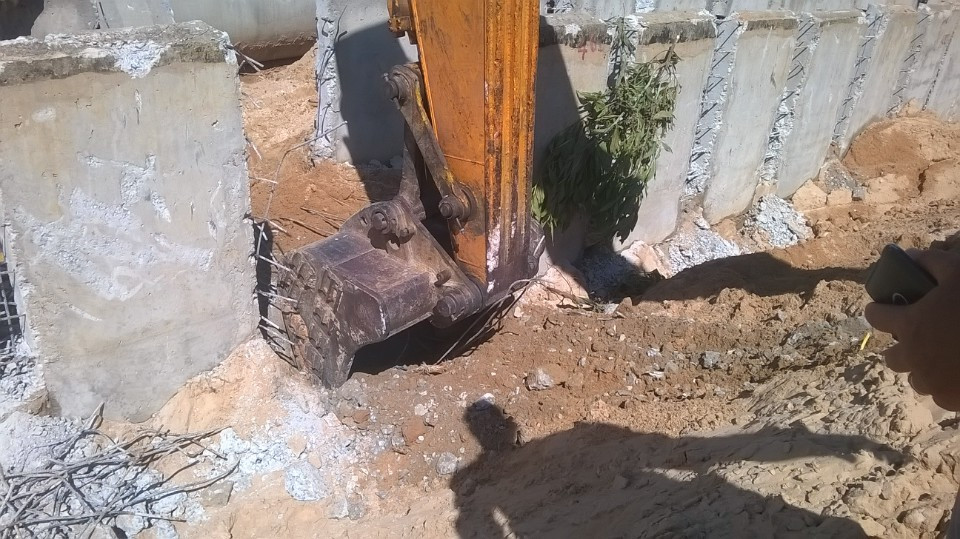       Tháo dỡ hào kỹ thuật và cống dọc nút giao với đường cứu hộ, cứu nạn      Tháo dỡ hào kỹ thuật và cống dọc nút giao với đường cứu hộ, cứu nạnTập kết cát xử  lý nền đất yếu đoạn 1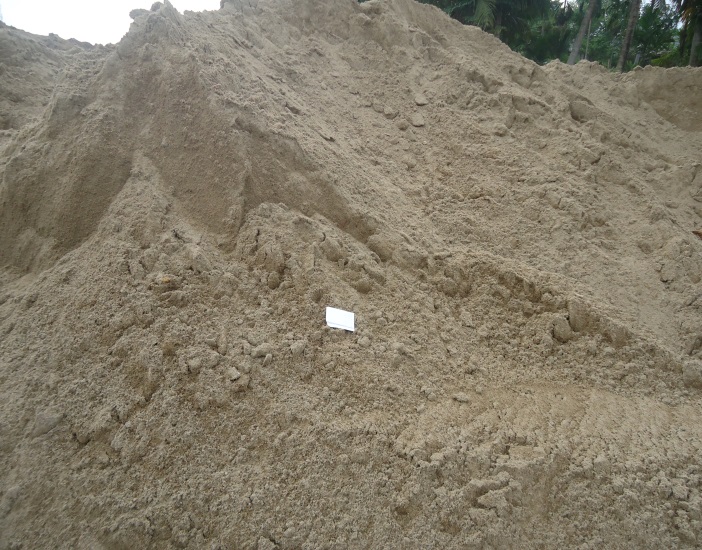 Thi công nền đoạn 1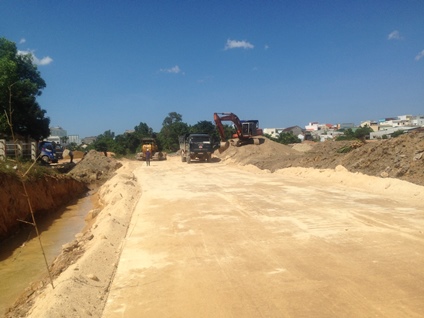 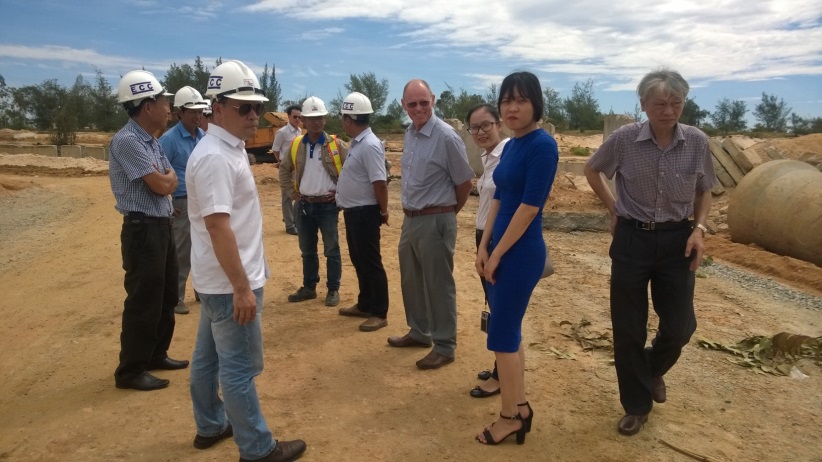 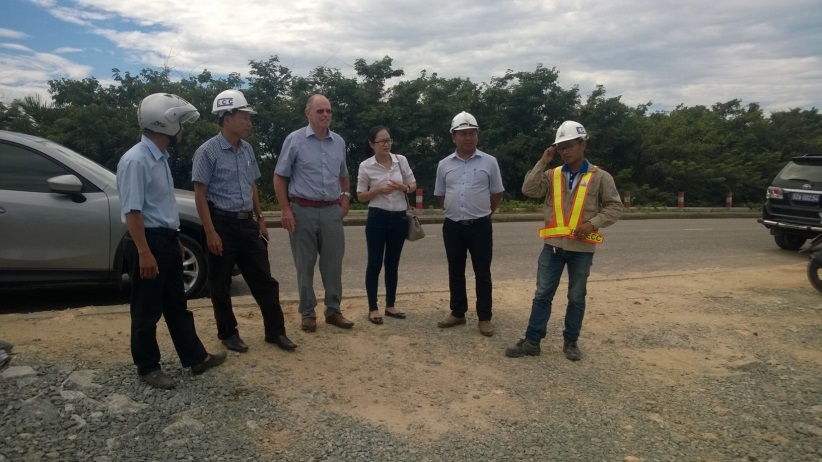 Tư vấn QLDA (PMIS) - TVGS kiểm tra công tác thi công tại dự án Tư vấn QLDA (PMIS) - TVGS kiểm tra công tác thi công tại dự án 